Chapter 3: Europeans Compete for Colonial Empires (1492-1610) ReviewVocabulary: Match the words with their definition.________Viceroy________ Hacienda________ Ecomienda________ Mission ________ Ranchos________Raw Materials________Piracy________Protestants________King Philip II________The Spanish Armada________The English Channel________Sir Walter Raleigh________Roanoke Island________Parliament________Joint-Stock Companies________Investor________Shares of Stock________Charters________Proprietors_______Indentured ServantsWorkers who sold their labor in exchange for passage to the American colonies.Colonial GovernorRobbery at sea.130 war ships gathered by King Philip II to attack England but were defeated. The battle marked the decline of Spain being the strongest country in Europe.People who put money into a project in order to earn profits.Religious settlements founded by priests for the purpose of spreading the Catholic faith.Nobles who used their own money to start colonies.Cattle RanchersThe right of a property owner to demand labor from the Indians on the land.A narrow strait between England and France.A paper giving certain rights to a person or rights.Large estatesNatural resources used to make other goods.Members of Christian churches founded in protest against Catholic teaching.Equal parts in owning a company.England’s law making body.The first English settlement in the Americas, that vanished.The leader of Spain who was angry about the attacks by pirates and at England for becoming Protestants.Founded the first English settlement in the Americas.Trading companies backed by investors.Social Classification: Use the Word Bank to identify the different levels of Spanish society.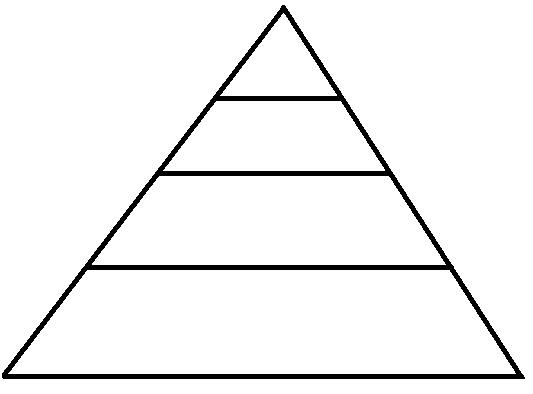 Word Bank:Label the Spanish Colonies in South America and their capitals: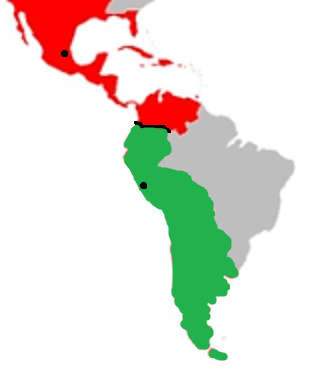 